ФГБОУ ВО КрасГМУим. проф. В.Ф. Войно-Ясенецкого Минздрава РоссииФармацевтический колледжДНЕВНИКпреддипломной практикиМДК. 03.01. Организация деятельности аптеки и ее структурных подразделенийФ.И.О. Худенцовой Капитолины АлександровныМесто прохождения практики __________________________________________________________________________________________________(медицинская/фармацевтическая организация, отделение)с «25» мая 2020 г. по «06» июня 2020 г.Руководители практики:Общий – Ф.И.О. (его должность) _____________________________________Непосредственный – Ф.И.О. (его должность) ___________________________Методический – Ф.И.О. (его должность) Рафейчик Елена Александровна (преподаватель)Красноярск2020Тематический планГрафик прохождения практики.ТЕМА 1. ОРГАНИЗАЦИЯ РАБОТЫ АПТЕЧНОЙ ОРГАНИЗАЦИИ ПО ЛИЦЕНЗИРОВАНИЮ1. Перечень нормативных документов, регламентирующих лицензирование фармацевтической деятельности.1. Федеральный закон от 03.11.2011г.  № 99-ФЗ «О лицензировании отдельных видов деятельности».2. Постановление Правительства РФ от 22.12.2011г.  №1081 «О лицензировании фармацевтической деятельности».2. Перечень документов, представляемых в лицензирующий орган.Для получения лицензии соискатель лицензии представляет по установленной форме в лицензирующий орган заявление о предоставлении лицензии, которое подписывается руководителем постоянно действующего исполнительного органа юридического лица или иным имеющим право действовать от имени этого юридического лица лицом либо индивидуальным предпринимателем и в котором указываются: [3]Заявление о предоставлении лицензии на осуществление фармацевтической деятельности______________________________* Нужное указать_________________________________________________________________________   (Ф.И.О. руководителя постоянно действующего исполнительного органа       юридического лица или иного лица, имеющего право действовать                 от имени этого юридического лица)"_____"_________________________ 20______г      _________________________                                           М.П.       (Подпись)[4]К заявлению о предоставлении лицензии прилагаются:копии документов, перечень которых определяется положением о лицензировании конкретного вида деятельности и которые свидетельствуют о соответствии соискателя лицензии лицензионным требованиям, в том числе документов, наличие которых при осуществлении лицензируемого вида деятельности предусмотрено федеральными законами;опись прилагаемых документов. [3]Опись документовНастоящим удостоверяется, что соискатель лицензии____________________________________________________________________________________________       (наименование соискателя лицензии)представил в лицензирующий орган_________________________________________         (наименование лицензирующего органа)нижеследующие документы для   предоставления  лицензии на   осуществлениефармацевтической деятельности______________________________* Документы, которые соискатель лицензии должен представить самостоятельно** Документы, которые соискатель лицензии вправе представить по собственной инициативеДокументы сдал                            Документы принялсоискатель лицензии/представитель         должностное лицо лицензирующегосоискателя лицензии:                      органа:                                    _________________________________         _______________________________ (Ф.И.О., должность, подпись)            (Ф.И.О., должность, подпись)_____________________________         Дата___________________________   (реквизиты доверенности)           Входящий N_____________________ Количество листов______________[4]Заявление о предоставлении лицензии и прилагаемые к нему документы соискателем лицензии представляются в лицензирующий орган непосредственно или направляются заказным почтовым отправлением с уведомлением о вручении.Заявление о предоставлении лицензии и прилагаемые к нему документы соискатель лицензии вправе направить в лицензирующий орган в форме электронных документов (пакета электронных документов), подписанных усиленной квалифицированной электронной подписью соискателя лицензии.Заявление о предоставлении лицензии и прилагаемые к нему документы принимаются лицензирующим органом по описи, копия которой с отметкой о дате приема указанных заявления и документов в день приема вручается соискателю лицензии или направляется ему заказным почтовым отправлением с уведомлением о вручении либо по выбору соискателя лицензии в форме электронного документа, подписанного усиленной квалифицированной электронной подписью лицензирующего органа, способом, обеспечивающим подтверждение получения соискателем лицензии такой копии и подтверждение доставки указанного документа.3. Перечень работ, для выполнения которых аптечная организация получила лицензию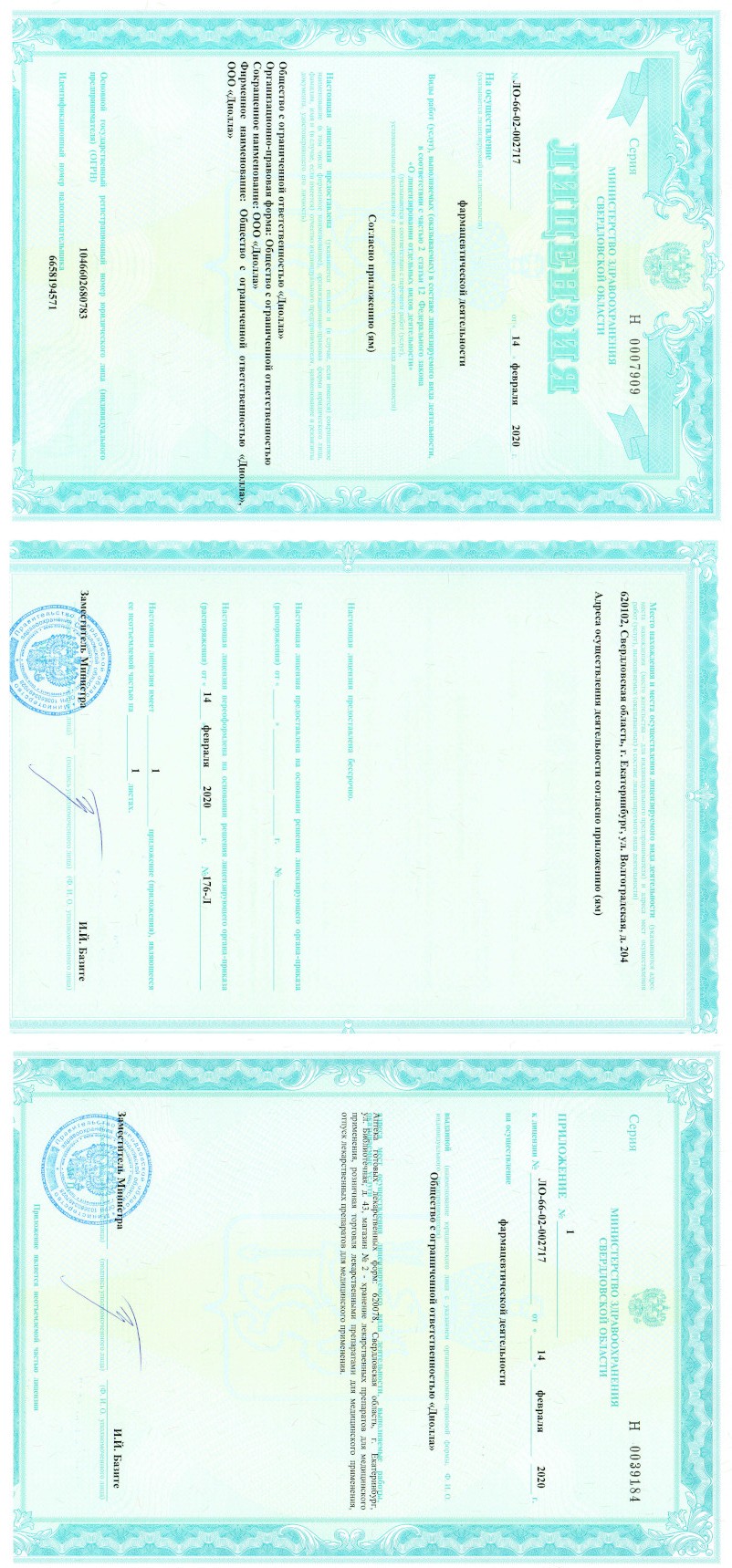 ТЕМА 2. ПЛАНИРОВАНИЕ ОСНОВНЫХ ЭКОНОМИЧЕСКИХ ПОКАЗАТЕЛЕЙ1. Определения понятийТоварные запасы – это все товары, предназначенные для продажи, в том числе и товары в пути.Товарооборачиваемость – это средний товарный запас за какой-либо период, выраженный в днях товарооборота за этот же период.Коэффициент оборачиваемости товара (или запасов) - это соотношение продаж компании к ее активам. [6]2. Ситуационные задачиТоварооборот за 1 квартал (3 мес.) = 4500000Себестоимость товаров = 3600000Валовый доход (товарная надбавка) = 900000Уровень валового доходаИздержки обращения (за 3 мес.) = з/п фармацевта 30000*3+з/п 2го фармацевта 30000*3+з/п заведующей 45000*3+з/п уборщицы 10000*3+оплата коммунальных услуг 15000*3+ оплата аренды 50000*3+оплата банку 7000*3= 561000Уровень издержек обращенияВаловая прибыль=ВД-ИО= 900000-561000= 339000Налог на прибыль = 20%20% от 339000 = 67800Чистая прибыль = 339000-67800 = 271200Рентабельность (уровень чистой прибыли)Можно сделать вывод что аптека рентабельна.Уровень товарных запасов15 мая в аптеке осталось 26 упаковок препарата «Анальгин». За 2 недели (с 1-го по 15-е мая) продали 83 упаковки. Где, УТЗ – уровень товарных запасов (через 4 дня необходимо пополнить запасы)Уровень товарооборачиваемостиСредний запас препарата «Анальгин»  166  упаковок за месяц. Количество дней в продаже 31. Продажи препарата «Анальгин» за месяц – 180 упаковок. Товарооборачиваемость= (Средний товарный запас препарата «Анальгин» оборачивается за 28 дней торговли)Коэффициент оборачиваемости товарных Себестоимость проданного товара – 21 000 тыс. руб.,Запас на начало периода – 14 000 тыс. руб.,Запас на конец периода – 12 500 тыс. руб.С зап. = (14000+12500)/2=13250 тыс. руб.Оборачиваемость запасов: Коб.Коб.СПИСОК ИСПОЛЬЗОВАННЫХ ИСТОЧНИКОВ1. Федеральный закон от 03.11.2011г.  № 99-ФЗ «О лицензировании отдельных видов деятельности» 2. Постановление Правительства РФ от 22.12.2011г.  №1081 «О лицензировании фармацевтической деятельности»3. ЭКОФармация http://www.ecopharmacia.ru/publ/organizacija_i_ehkonomika_farmacii/ehkonomika_aptechnykh_organizacij/planirovanie_ehkonomicheskoj_dejatelnosti_aptechnoj_organizacii/21-1-0-938 4. ГАРАНТ https://base.garant.ru/70154710/53f89421bbdaf741eb2d1ecc4ddb4c33/ 5. КонсультантПлюс http://www.consultant.ru/document/cons_doc_LAW_113658/6. Лекционный материалОТЧЕТ ПО ПРЕДДИПЛОМНОЙ ПРАКТИКЕМДК 03.01. Организация деятельности аптеки и ее структурных подразделенийФ.И.О. обучающегося Худенцовой Капитолины АлександровныГруппа 301-11 Специальность ФармацияПроходившего преддипломную практику по разделу МДК.03.01. Организация деятельности аптеки и ее структурных подразделений с 25 мая 2020 г. по 06 июня 2020 г.На базе_________________________________________________________Города/района___________________________________________________За время прохождения мною выполнены следующие объемы работ:А.  Цифровой отчетБ.  Текстовой отчетПрограмма производственной практики выполнена мной в полном объеме.За время прохождения практики закреплены знания: О нормативной документации по лицензированию фармацевтической деятельности.О порядке оформления документов для получения лицензии на фармацевтическую деятельность.Федеральные целевые программы в сфере здравоохранения, государственное регулирование фармацевтической деятельности;За время прохождения практики отработаны практические умения:Анализировать соблюдение лицензионных условий.Оформлять первичную учетно-отчетную документацию по вычислению основных экономических показателей;Организовывать работу по соблюдению санитарного режима, охране труда, технике безопасности, противопожарной безопасности;Пользоваться компьютерным методом сбора, хранения и обработки информации, применяемой в профессиональной деятельности, прикладными программами обеспечения фармацевтической деятельности.За время прохождения практики приобретен практический опыт:Ведения первичной учетной документации; Проведения экономического анализа отдельных производственных показателей деятельности аптечных организаций;Соблюдения требований санитарного режима, охраны труда, техники безопасности.За время прохождения практики выполнена самостоятельная работа:Дневник преддипломной практики, презентация и доклад.Студент___________        Худенцова Капитолина Александровна                (подпись)                              (ФИО)Общий/непосредственный руководитель практики ___________        _______________                                                                       (подпись)                    (ФИО)«06» июня 2020 г.        м.п.№Наименование разделов и тем практикиНаименование разделов и тем практикиКоличествочасов1.Организация работы аптечной организации по лицензированиюОрганизация работы аптечной организации по лицензированию362.Планирование основных экономических показателей.Планирование основных экономических показателей.36ИтогоИтого72Вид промежуточной аттестацииВид промежуточной аттестацииДифференцированный зачетДифференцированный зачетДатаВремяначала работыВремя окончания работыНаименование  работыОценка/Подпись руководителя25.05.20208:0014:00Знакомство с нормативными документами, регламентирующими лицензирование фармацевтической деятельности. 26.05.20208:0014:00Организация работы аптечной организации по лицензированию27.05.20208:0014:00Организация работы аптечной организации по лицензированию28.05.20208:0014:00Организация работы аптечной организации по лицензированию29.05.20208:0014:00Организация работы аптечной организации по лицензированию30.05.20208:0014:00Организация работы аптечной организации по лицензированию01.06.20208:0014:00Знакомство с основными экономическими показателями аптечной организации.02.06.20208:0014:00Знакомство с основными экономическими показателями аптечной организации.Планирование основных экономических показателей.Составление ситуационных задач по определению экономических показателей.03.06.20208:0014:00Знакомство с основными экономическими показателями аптечной организации.Планирование основных экономических показателей.Составление ситуационных задач по определению экономических показателей.04.06.20208:0014:00Знакомство с основными экономическими показателями аптечной организации.Планирование основных экономических показателей.Составление ситуационных задач по определению экономических показателей.05.06.20208:0014:00Знакомство с основными экономическими показателями аптечной организации.Планирование основных экономических показателей.Составление ситуационных задач по определению экономических показателей.06.06.20208:0014:00Знакомство с основными экономическими показателями аптечной организации.Планирование основных экономических показателей.Составление ситуационных задач по определению экономических показателей.1.Организационно-правовая форма и полное наименование юридического лица2.Сокращенное наименование юридического лица (в случае, если имеется)3.Фирменное наименование юридического лица (в случае, если имеется)4.Адрес места нахождения юридического лица5.Государственный регистрационный номер записи о создании юридического лица6.Данные документа, подтверждающего факт внесения сведений о юридическом лице в единый государственный реестр юридических лиц, с указанием адреса места нахождения органа, осуществившего государственную регистрациюВыдан ______________________________       (орган, выдавший документ)Дата выдачи ________________________Бланк: серия _____ N __________Адрес ___________________________________________________________________7.Идентификационный номер налогоплательщика8.Данные документа о постановке соискателя лицензии (юридического лица) на учет в налоговом органеВыдан ______________________________       (орган, выдавший документ)Дата выдачи ________________________Бланк: серия _____ N __________9.Адреса мест осуществления лицензируемого вида деятельности.Выполняемые работы, оказываемые услуги, которые соискатель лицензии намерен исполнять при осуществлении фармацевтической деятельности в сфере обращения лекарственных средств для медицинского применения* организация оптовой торговли лекарственными средствами для медицинского применения_____________________________________(адрес места осуществления лицензируемого вида деятельности)* Оптовая торговля лекарственными средствами для медицинского применения* Хранение лекарственных средств для медицинского применения* Перевозка лекарственных средств для медицинского примененияАптечная организация, подведомственная федеральному органу исполнительной власти, государственной академии наук:* Аптека готовых лекарственных форм____________________________________(адрес места осуществления лицензируемого вида деятельности)* Хранение лекарственных препаратов для медицинского применения* Перевозка лекарственных препаратов для медицинского применения* Розничная торговля лекарственными препаратами для медицинского применения* Отпуск лекарственных препаратов для медицинского применения* Аптека производственная____________________________________(адрес места осуществления лицензируемого вида деятельности)* Хранение лекарственных средств для медицинского применения* Перевозка лекарственных средств для медицинского применения* Розничная торговля лекарственными препаратами для медицинского применения* Отпуск лекарственных препаратов для медицинского применения* Изготовление лекарственных препаратов для медицинского применения* Аптека производственная с правом изготовления асептических лекарственных препаратов___________________________________(адрес места осуществления лицензируемого вида деятельности)* Хранение лекарственных средств для медицинского применения* Перевозка лекарственных средств для медицинского применения* Розничная торговля лекарственными препаратами для медицинского применения* Отпуск лекарственных препаратов для медицинского применения* Изготовление лекарственных препаратов для медицинского применения* Аптечный пункт__________________(адрес места осуществления лицензируемого вида деятельности)* Хранение лекарственных препаратов для медицинского применения* Перевозка лекарственных препаратов для медицинского применения* Розничная торговля лекарственными препаратами для медицинского применения* Отпуск лекарственных препаратов для медицинского применения* Аптечный киоск___________________(адрес места осуществления лицензируемого вида деятельности)* Хранение лекарственных препаратов для медицинского применения* Перевозка лекарственных препаратов для медицинского применения* Розничная торговля лекарственными препаратами для медицинского применения10.Сведения о наличии документов, подтверждающих наличие у лицензиата на праве собственности или на ином законном основании необходимых для осуществления фармацевтической деятельности помещений, соответствующих установленным требованиям, права на которые зарегистрированы в Едином государственном реестре прав на недвижимое имущество и сделок с нимРеквизиты документов:____________________________________11.Сведения о наличии санитарно-эпидемиологического заключения о соответствии помещений требованиям санитарных правил, выданного в установленном порядкеРеквизиты санитарно-эпидемиологического заключения:_____________________________________(дата и N санитарно-эпидемиологического заключения, N бланка заключения)12.Номер телефона, (в случае, если имеется) адрес электронной почты13.Информирование по вопросам лицензирования(указать в случае, если заявителю необходимо направлять указанные сведения в электронной форме)Адрес электронной почты:14.Форма получения лицензии* На бумажном носителе лично* На бумажном носителе направить заказным почтовым отправлением с уведомлением о вручении* В форме электронного документа (с 1 июля 2012 года)N п/пНаименование документаКол-во листов1Заявление*2Копии учредительных документов юридического лица, засвидетельствованные в нотариальном порядке*3Копия документа, подтверждающего оплату государственной пошлины за предоставление лицензирующим органом лицензии**4Копии документов, подтверждающих наличие у соискателя лицензии на праве собственности или на ином законном основании необходимых для осуществления фармацевтической деятельности помещений, соответствующих установленным требованиям, права на которые не зарегистрированы в Едином государственном реестре прав на недвижимое имущество и сделок с ним*5Копии документов, подтверждающих наличие у соискателя лицензии на праве собственности или на ином законном основании помещений, необходимых для осуществления фармацевтической деятельности (на объекты недвижимости, права на которые зарегистрированы в Едином государственной реестре прав на недвижимое имущество и сделок с ним)**6Копии документов, подтверждающих право собственности или иное законное основание использования оборудования для осуществления лицензируемой деятельности*7Копия санитарно-эпидемиологического заключения о соответствии помещений требованиям санитарных правил, выданного в установленном порядке**8Копии документов о высшем или среднем фармацевтическом образовании и сертификатов специалистов - для осуществления фармацевтической деятельности в сфере обращения лекарственных средств для медицинского применения*9Копии документов или заверенные в установленном порядке выписки из документов, подтверждающие наличие необходимого стажа работы по специальности у руководителя организации, деятельность которого непосредственно связана с оптовой торговлей лекарственными средствами, их хранением, перевозкой и (или) розничной торговлей лекарственными препаратами, их отпуском, хранением, перевозкой и изготовлением*10ДоверенностьАптека готовых лфАптека производственнаяРозничная  торговля лекарственными средствами для медицинского примененияХранение лекарственных средств для медицинского примененияПеревозка лекарственных средств для медицинского примененияХранение лекарственных средств для медицинского примененияПеревозка лекарственных средств для медицинского примененияРозничная торговля лекарственными препаратами для медицинского примененияИзготовление лекарственных препаратов для медицинского применения№Виды работКоличество1Рассчитаны экономические показатели по месячным отчетам аптечной организации12Рассчитаны экономические показатели по квартальным отчетам аптечной организации13Рассчитаны экономические показатели по годовым отчетам аптечной организации)1